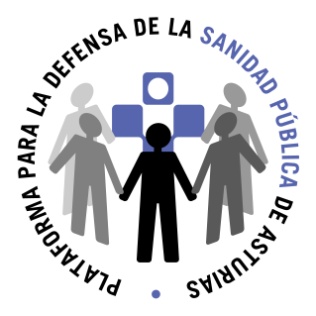 Lunes 1819:00 h- Manifestación en apoyo de la minería. La Felguera a SamaMartes 1916:30 h-Asamblea de AVASINSE, Salón de actos del HUCA.19:00 h- Escuela de Hostelería de Gijón. Recogida de firmas en los centros de salud de Gijón
Miércoles 2019:00 h- Manifestación de la Plataforma en Defensa de los Servicios Públicos y el Estado de Bienestar. Salida Avenida de Galicia, Oviedo
Viernes 2220:30h- Salón de Actos del Casino de LieresDomingo 24Recogida de firmas en espacios públicos10:00-15:00. Plaza del Ayuntamiento Lunes 25Último día para la recogida de firmasMartes 2619:00 h- Manifestación de los sindicatos (CSIF, UGT, CC OO, USIPA, SIMPA, CSI, SATSE, SAE, SUATEA, ANPE, SICEPA, SIPU, STAJ y USO) contra los recortes del Principado. Salida de la estación de Renfe  (Presidencia del Principado-Delegación del Gobierno)Miércoles 2719:00 h- Concentración en la Plaza de El Carbayón (adjuntamos el modelo de cartel)
 Jueves 2813:30 h- XXI Aniversario de AFESA, Centro Social de El Llano, Gijón